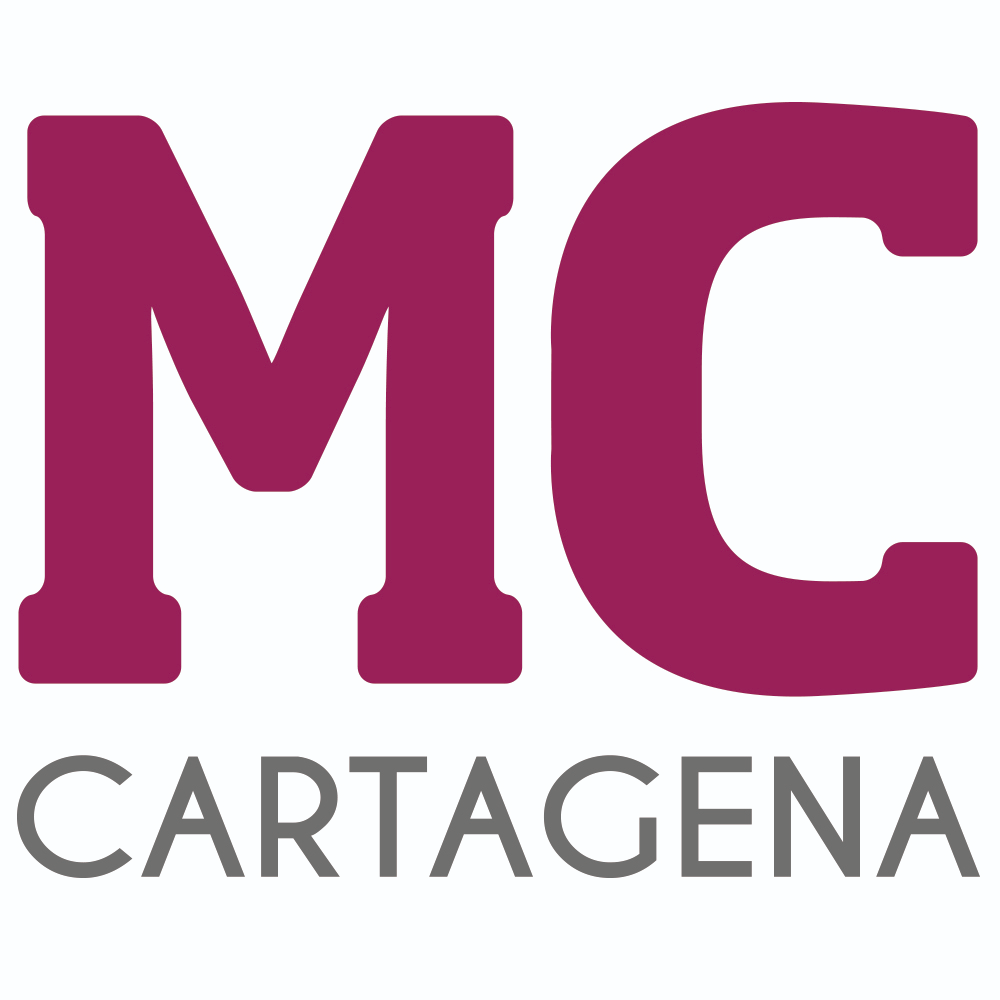 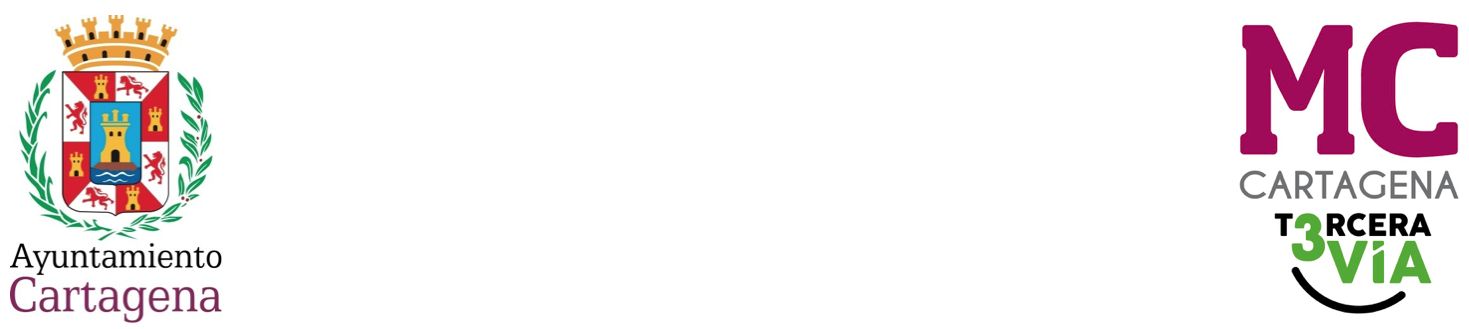 MOCIÓN QUE PRESENTA MARÍA ANTONIA PÉREZ GALINDO, CONCEJAL DEL GRUPO MUNICIPAL MC CARTAGENA, SOBRE `INSEGURIDAD TRAMO RM-F36 EN LOS SALAZARES II´El 30 de septiembre de 2021 mi compañero concejal de MC Cartagena, Enrique Pérez Abellán, vio aprobada por unanimidad su moción donde instaba al Gobierno municipal a poner en marcha medidas de gestión y colaboración con la Dirección General de Carreteras de la CARM, para llevar a cabo las actuaciones y obras de seguridad necesarias en el trazado de la carretera F36 a su paso por Los Salazares, que salvaguarden la seguridad de los vecinos al hacer uso de servicios diarios, como el transporte público y escolar. Un año más tarde, en septiembre de 2022 volvía a traer esta misma moción, siendo también aprobada.A día de hoy, todo sigue igual y seguimos viendo a diario cómo los mayores y los niños deambulan por el arcén y cruzan una carretera con muchísimo tráfico en este tramo, hasta llegar a lo que llaman “parada del autobús” y donde sí que los recoge este medio de transporte, pero no existe ninguna señal que así lo indique, ni siquiera una marquesina que los proteja de las inclemencias meteorológicas. Tampoco cuentan allí con un paso de peatones o un semáforo que les facilite cruzar la RM-F36, ni con una acera para no tener que caminar por el margen de la calzada.Esta problemática es una necesidad primordial para los vecinos de Los Salazares, que están hartos de promesas incumplidas y que sufren a diario al tener que realizar este trayecto sin seguridad alguna.Por todo lo anteriormente expuesto, la concejal que suscribe eleva al Pleno para su debate y aprobación la siguiente MOCIÓNQue el Pleno municipal inste al Gobierno local a dar cumplimiento a la iniciativa de MC, aprobada en el Pleno municipal del 30 de septiembre de 2021, posteriormente en septiembre del 2022, reiterando a la Dirección General de Carreteras de la CARM la necesidad de actuar en la mejora de la seguridad vial de la RM-F36 a su paso por Los Salazares, incluyéndose el trámite de la instalación de una marquesina en la parada de autobús.Cartagena, a 5 de marzo de 2024.Fdo. Jesús Giménez Gallo                                      Fdo. María Antonia Pérez GalindoPortavoz Grupo municipal  MC.                              Concejal del Grupo municipal MC. A LA ALCALDÍA – PRESIDENCIA DEL EXCMO. AYUNTAMIENTO DE CARTAGENA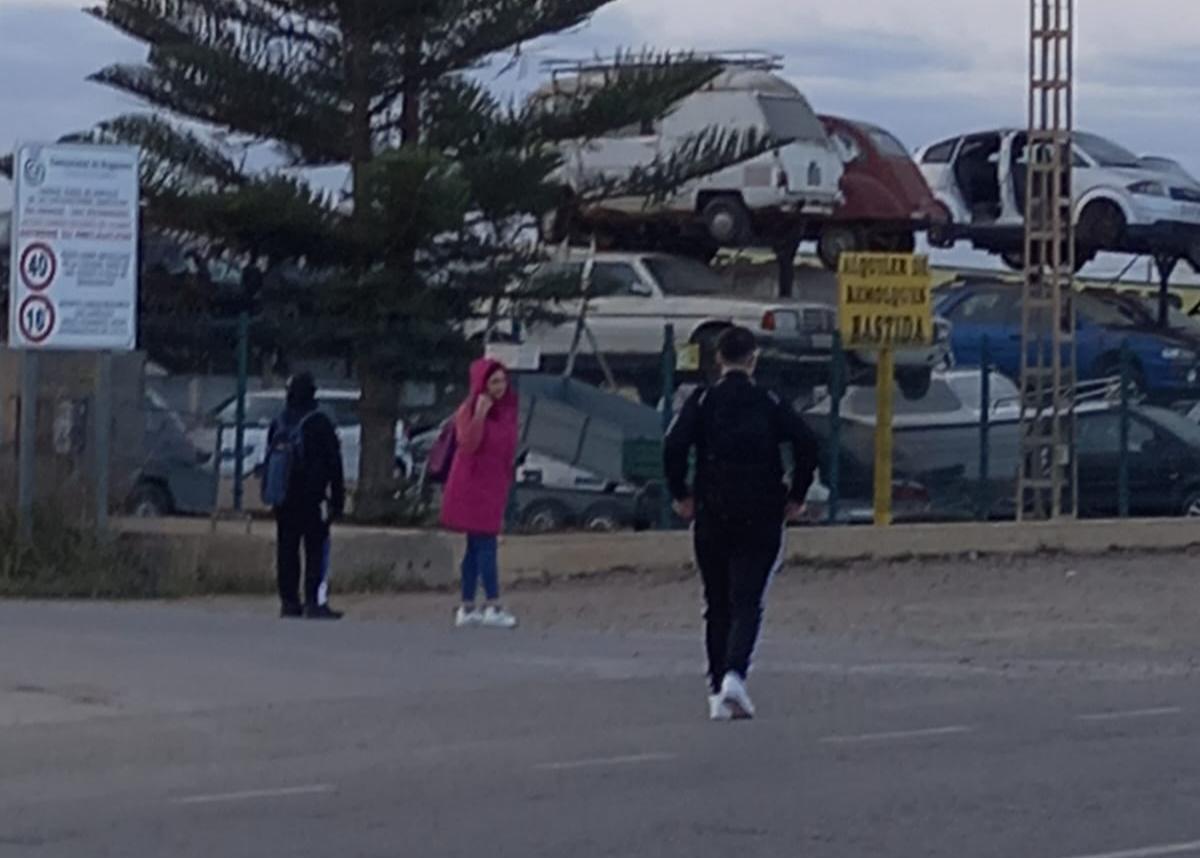 